  APPLICATION FOR EMPLOYMENT                                           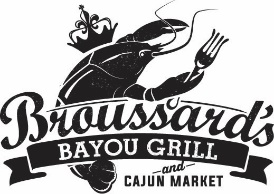 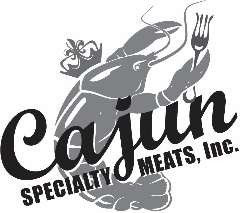 DIVISION APPLYING FOR:  										DATE: _______________________  BROUSSARD’S BAYOU GRILL    LOCATION: _______________________                      CAJUN SPECIALTY MEATS      SPECIAL SKILLS, EXPERIENCE AND ACTIVITIESPLEASE LIST ANY EXPERIENCE, SKILLS, AWARDS OR ACTIVITIES WHICH YOU CONSIDER TO BE APPLICABLE TO THE POSITION FOR WHICH YOU ARE APPLYING:GENERAL INFORMATIONHOW MUCH TIME HAVE YOU MISSED FROM SCHOOL OR WORK IN THE LAST TWO YEARS?  ____________________________________________________EXPLAIN:  _________ __________________________________________________________________________________________________________________________________________________________________________________________________________________________________________________________________REFERENCESPLEASE GIVE NAME, ADDRESS AND PHONE NUMBER OF PEOPLE (NOT RELATIVES) TO WHOM WE CAN REFER:I certify that to the best of my knowledge the information given by me in this application is complete and correct.  I authorize investigation of all statements contained in this application.  I understand that misrepresentation or omission of facts called for may result in dismissal.  I understand that if employed, i can resign at any time and for any reason, and that the company may release me at any time and for any reason.  It is further understood that this “at will” employment relationship may not be changed by any written document or by conduct unless such change is specifically acknowledged in writing by an authorized executive of this organization.  I further understand that the duration, hours, nature, compensation and benefits of my employment may be changed and modified from time to time without limitation or condition.  I also understand that if hired, i am required by law to produce original documents that verify my U.S. employment eligibility and identification.SIGNATURE: _______________________________________________________________________NOTICE TO APPLICANTS AS REQUIRED BY THE FAIR CREDIT REPORTING ACTAs part of our employment process, an investigation may be made with respect to an applicant’s credit status, character, general reputation, personal characteristics and mode of living.  Additional information as to the nature and scope of such a report, if made, will be provided upon the written request of the applicant.SIGNATURE: _______________________________________________________________________LAST NAME:                                                                                           FIRST NAME:                                                   MIDDLE INITIAL:                       NICKNAME:.LAST NAME:                                                                                           FIRST NAME:                                                   MIDDLE INITIAL:                       NICKNAME:.LAST NAME:                                                                                           FIRST NAME:                                                   MIDDLE INITIAL:                       NICKNAME:.LAST NAME:                                                                                           FIRST NAME:                                                   MIDDLE INITIAL:                       NICKNAME:.LAST NAME:                                                                                           FIRST NAME:                                                   MIDDLE INITIAL:                       NICKNAME:.LAST NAME:                                                                                           FIRST NAME:                                                   MIDDLE INITIAL:                       NICKNAME:.LAST NAME:                                                                                           FIRST NAME:                                                   MIDDLE INITIAL:                       NICKNAME:.LAST NAME:                                                                                           FIRST NAME:                                                   MIDDLE INITIAL:                       NICKNAME:.EMAIL ADDRESS:EMAIL ADDRESS:EMAIL ADDRESS:EMAIL ADDRESS:EMAIL ADDRESS:EMAIL ADDRESS:EMAIL ADDRESS:EMAIL ADDRESS:IF PAST EMPLOYMENT OR EDUCATION RECORDS ARE UNDER ANOTHER NAME, PLEASE STATE THAT NAME:IF PAST EMPLOYMENT OR EDUCATION RECORDS ARE UNDER ANOTHER NAME, PLEASE STATE THAT NAME:IF PAST EMPLOYMENT OR EDUCATION RECORDS ARE UNDER ANOTHER NAME, PLEASE STATE THAT NAME:IF PAST EMPLOYMENT OR EDUCATION RECORDS ARE UNDER ANOTHER NAME, PLEASE STATE THAT NAME:IF PAST EMPLOYMENT OR EDUCATION RECORDS ARE UNDER ANOTHER NAME, PLEASE STATE THAT NAME:SOCIAL SECURITY NOSOCIAL SECURITY NOSOCIAL SECURITY NOCURRENT ADDRESS (INCLUDE STREET, CITY, STATE AND ZIP CODE):CURRENT ADDRESS (INCLUDE STREET, CITY, STATE AND ZIP CODE):CURRENT ADDRESS (INCLUDE STREET, CITY, STATE AND ZIP CODE):CURRENT ADDRESS (INCLUDE STREET, CITY, STATE AND ZIP CODE):CURRENT ADDRESS (INCLUDE STREET, CITY, STATE AND ZIP CODE):LENGTH OF TIME AT CURRENT ADDRESS:LENGTH OF TIME AT CURRENT ADDRESS:LENGTH OF TIME AT CURRENT ADDRESS:PREVIOUS ADDRESS (INCLUDE STREET, CITY, STATE AND ZIP CODE):PREVIOUS ADDRESS (INCLUDE STREET, CITY, STATE AND ZIP CODE):PREVIOUS ADDRESS (INCLUDE STREET, CITY, STATE AND ZIP CODE):PREVIOUS ADDRESS (INCLUDE STREET, CITY, STATE AND ZIP CODE):PREVIOUS ADDRESS (INCLUDE STREET, CITY, STATE AND ZIP CODE):LENGTH OF TIME AT PREVIOUS ADDRESS:LENGTH OF TIME AT PREVIOUS ADDRESS:LENGTH OF TIME AT PREVIOUS ADDRESS:CURRENT TELEPHONE #HOME:                                           OTHER:                               CELL:CURRENT TELEPHONE #HOME:                                           OTHER:                               CELL:CURRENT TELEPHONE #HOME:                                           OTHER:                               CELL:ARE YOU LEGALLY ELIGIBLE TO WORK IN THE UNITED STATES? YES         NOARE YOU LEGALLY ELIGIBLE TO WORK IN THE UNITED STATES? YES         NOARE YOU LEGALLY ELIGIBLE TO WORK IN THE UNITED STATES? YES         NOARE YOU LEGALLY ELIGIBLE TO WORK IN THE UNITED STATES? YES         NOARE YOU LEGALLY ELIGIBLE TO WORK IN THE UNITED STATES? YES         NOHOW DID YOU LEARN ABOUT OUR COMPANY? NEWSPAPER AD                     FRIEND               REFERRED BY CURRENT ASSOCIATE (NAME: ______________________________________________) EMPLOYMENT AGENCY       WALK-IN            OTHER  ________________________________________________________________________________HOW DID YOU LEARN ABOUT OUR COMPANY? NEWSPAPER AD                     FRIEND               REFERRED BY CURRENT ASSOCIATE (NAME: ______________________________________________) EMPLOYMENT AGENCY       WALK-IN            OTHER  ________________________________________________________________________________HOW DID YOU LEARN ABOUT OUR COMPANY? NEWSPAPER AD                     FRIEND               REFERRED BY CURRENT ASSOCIATE (NAME: ______________________________________________) EMPLOYMENT AGENCY       WALK-IN            OTHER  ________________________________________________________________________________HOW DID YOU LEARN ABOUT OUR COMPANY? NEWSPAPER AD                     FRIEND               REFERRED BY CURRENT ASSOCIATE (NAME: ______________________________________________) EMPLOYMENT AGENCY       WALK-IN            OTHER  ________________________________________________________________________________HOW DID YOU LEARN ABOUT OUR COMPANY? NEWSPAPER AD                     FRIEND               REFERRED BY CURRENT ASSOCIATE (NAME: ______________________________________________) EMPLOYMENT AGENCY       WALK-IN            OTHER  ________________________________________________________________________________HOW DID YOU LEARN ABOUT OUR COMPANY? NEWSPAPER AD                     FRIEND               REFERRED BY CURRENT ASSOCIATE (NAME: ______________________________________________) EMPLOYMENT AGENCY       WALK-IN            OTHER  ________________________________________________________________________________HOW DID YOU LEARN ABOUT OUR COMPANY? NEWSPAPER AD                     FRIEND               REFERRED BY CURRENT ASSOCIATE (NAME: ______________________________________________) EMPLOYMENT AGENCY       WALK-IN            OTHER  ________________________________________________________________________________HOW DID YOU LEARN ABOUT OUR COMPANY? NEWSPAPER AD                     FRIEND               REFERRED BY CURRENT ASSOCIATE (NAME: ______________________________________________) EMPLOYMENT AGENCY       WALK-IN            OTHER  ________________________________________________________________________________HAVE YOU EVER WORKED FOR CAJUN SPECIALTY MEATS, INC. OR ANY OF ITS AFFILIATES?      YES         NO      IF YES, WHAT DIVISION & LOCATION: ____________________________  DATE OF HIRE: _______________  DATE OF SEPERATION: _______________     REASON FOR LEAVING:  ___________________________________________________________________________________________________________IF YOU ARE UNDER 18 YEARS OF AGE, CAN YOU PROVIDE REQUIRED PROOF OF YOUR ELIGIBILITY TO WORK?                                YES         NOTO COMPLY WITH FEDERAL LAW, WILL YOU BE ABLE TO ESTABLISH YOUR RIGHT TO WORK IN THE  IF OFFERED A JOB?     YES         NOHAVE YOU BEEN CONVICTED OF COMMITING A CRIME, OR ARE YOU PRESENTLY UNDER CHARGE FOR VIOLATING ANY LAWS (EXCLUDING                MINOR TRAFFIC VIOLATIONS)? PRIOR CONVICTIONS WILL NOT NECESSARILY DISQUALIFY AN APPLICANT FROM CONSIDERATION FOR EMLPLOYMENT.      YES    NO    IF YES, EXPLAIN: _____________________________________________________________________________________________________          __________________________________________________________________________________________________________________________________DO YOU HAVE HEPATITIS A, SALMONELLA TYPHI, OR ANY OTHER ILLNESS THAT CAN BE SPREAD BY SERVING OR PREPARING FOOD?        YES   NO        IF YES, EXPLAIN: ____________________________________________________________________________________________________ HAVE YOU EVER WORKED FOR CAJUN SPECIALTY MEATS, INC. OR ANY OF ITS AFFILIATES?      YES         NO      IF YES, WHAT DIVISION & LOCATION: ____________________________  DATE OF HIRE: _______________  DATE OF SEPERATION: _______________     REASON FOR LEAVING:  ___________________________________________________________________________________________________________IF YOU ARE UNDER 18 YEARS OF AGE, CAN YOU PROVIDE REQUIRED PROOF OF YOUR ELIGIBILITY TO WORK?                                YES         NOTO COMPLY WITH FEDERAL LAW, WILL YOU BE ABLE TO ESTABLISH YOUR RIGHT TO WORK IN THE  IF OFFERED A JOB?     YES         NOHAVE YOU BEEN CONVICTED OF COMMITING A CRIME, OR ARE YOU PRESENTLY UNDER CHARGE FOR VIOLATING ANY LAWS (EXCLUDING                MINOR TRAFFIC VIOLATIONS)? PRIOR CONVICTIONS WILL NOT NECESSARILY DISQUALIFY AN APPLICANT FROM CONSIDERATION FOR EMLPLOYMENT.      YES    NO    IF YES, EXPLAIN: _____________________________________________________________________________________________________          __________________________________________________________________________________________________________________________________DO YOU HAVE HEPATITIS A, SALMONELLA TYPHI, OR ANY OTHER ILLNESS THAT CAN BE SPREAD BY SERVING OR PREPARING FOOD?        YES   NO        IF YES, EXPLAIN: ____________________________________________________________________________________________________ HAVE YOU EVER WORKED FOR CAJUN SPECIALTY MEATS, INC. OR ANY OF ITS AFFILIATES?      YES         NO      IF YES, WHAT DIVISION & LOCATION: ____________________________  DATE OF HIRE: _______________  DATE OF SEPERATION: _______________     REASON FOR LEAVING:  ___________________________________________________________________________________________________________IF YOU ARE UNDER 18 YEARS OF AGE, CAN YOU PROVIDE REQUIRED PROOF OF YOUR ELIGIBILITY TO WORK?                                YES         NOTO COMPLY WITH FEDERAL LAW, WILL YOU BE ABLE TO ESTABLISH YOUR RIGHT TO WORK IN THE  IF OFFERED A JOB?     YES         NOHAVE YOU BEEN CONVICTED OF COMMITING A CRIME, OR ARE YOU PRESENTLY UNDER CHARGE FOR VIOLATING ANY LAWS (EXCLUDING                MINOR TRAFFIC VIOLATIONS)? PRIOR CONVICTIONS WILL NOT NECESSARILY DISQUALIFY AN APPLICANT FROM CONSIDERATION FOR EMLPLOYMENT.      YES    NO    IF YES, EXPLAIN: _____________________________________________________________________________________________________          __________________________________________________________________________________________________________________________________DO YOU HAVE HEPATITIS A, SALMONELLA TYPHI, OR ANY OTHER ILLNESS THAT CAN BE SPREAD BY SERVING OR PREPARING FOOD?        YES   NO        IF YES, EXPLAIN: ____________________________________________________________________________________________________ HAVE YOU EVER WORKED FOR CAJUN SPECIALTY MEATS, INC. OR ANY OF ITS AFFILIATES?      YES         NO      IF YES, WHAT DIVISION & LOCATION: ____________________________  DATE OF HIRE: _______________  DATE OF SEPERATION: _______________     REASON FOR LEAVING:  ___________________________________________________________________________________________________________IF YOU ARE UNDER 18 YEARS OF AGE, CAN YOU PROVIDE REQUIRED PROOF OF YOUR ELIGIBILITY TO WORK?                                YES         NOTO COMPLY WITH FEDERAL LAW, WILL YOU BE ABLE TO ESTABLISH YOUR RIGHT TO WORK IN THE  IF OFFERED A JOB?     YES         NOHAVE YOU BEEN CONVICTED OF COMMITING A CRIME, OR ARE YOU PRESENTLY UNDER CHARGE FOR VIOLATING ANY LAWS (EXCLUDING                MINOR TRAFFIC VIOLATIONS)? PRIOR CONVICTIONS WILL NOT NECESSARILY DISQUALIFY AN APPLICANT FROM CONSIDERATION FOR EMLPLOYMENT.      YES    NO    IF YES, EXPLAIN: _____________________________________________________________________________________________________          __________________________________________________________________________________________________________________________________DO YOU HAVE HEPATITIS A, SALMONELLA TYPHI, OR ANY OTHER ILLNESS THAT CAN BE SPREAD BY SERVING OR PREPARING FOOD?        YES   NO        IF YES, EXPLAIN: ____________________________________________________________________________________________________ HAVE YOU EVER WORKED FOR CAJUN SPECIALTY MEATS, INC. OR ANY OF ITS AFFILIATES?      YES         NO      IF YES, WHAT DIVISION & LOCATION: ____________________________  DATE OF HIRE: _______________  DATE OF SEPERATION: _______________     REASON FOR LEAVING:  ___________________________________________________________________________________________________________IF YOU ARE UNDER 18 YEARS OF AGE, CAN YOU PROVIDE REQUIRED PROOF OF YOUR ELIGIBILITY TO WORK?                                YES         NOTO COMPLY WITH FEDERAL LAW, WILL YOU BE ABLE TO ESTABLISH YOUR RIGHT TO WORK IN THE  IF OFFERED A JOB?     YES         NOHAVE YOU BEEN CONVICTED OF COMMITING A CRIME, OR ARE YOU PRESENTLY UNDER CHARGE FOR VIOLATING ANY LAWS (EXCLUDING                MINOR TRAFFIC VIOLATIONS)? PRIOR CONVICTIONS WILL NOT NECESSARILY DISQUALIFY AN APPLICANT FROM CONSIDERATION FOR EMLPLOYMENT.      YES    NO    IF YES, EXPLAIN: _____________________________________________________________________________________________________          __________________________________________________________________________________________________________________________________DO YOU HAVE HEPATITIS A, SALMONELLA TYPHI, OR ANY OTHER ILLNESS THAT CAN BE SPREAD BY SERVING OR PREPARING FOOD?        YES   NO        IF YES, EXPLAIN: ____________________________________________________________________________________________________ HAVE YOU EVER WORKED FOR CAJUN SPECIALTY MEATS, INC. OR ANY OF ITS AFFILIATES?      YES         NO      IF YES, WHAT DIVISION & LOCATION: ____________________________  DATE OF HIRE: _______________  DATE OF SEPERATION: _______________     REASON FOR LEAVING:  ___________________________________________________________________________________________________________IF YOU ARE UNDER 18 YEARS OF AGE, CAN YOU PROVIDE REQUIRED PROOF OF YOUR ELIGIBILITY TO WORK?                                YES         NOTO COMPLY WITH FEDERAL LAW, WILL YOU BE ABLE TO ESTABLISH YOUR RIGHT TO WORK IN THE  IF OFFERED A JOB?     YES         NOHAVE YOU BEEN CONVICTED OF COMMITING A CRIME, OR ARE YOU PRESENTLY UNDER CHARGE FOR VIOLATING ANY LAWS (EXCLUDING                MINOR TRAFFIC VIOLATIONS)? PRIOR CONVICTIONS WILL NOT NECESSARILY DISQUALIFY AN APPLICANT FROM CONSIDERATION FOR EMLPLOYMENT.      YES    NO    IF YES, EXPLAIN: _____________________________________________________________________________________________________          __________________________________________________________________________________________________________________________________DO YOU HAVE HEPATITIS A, SALMONELLA TYPHI, OR ANY OTHER ILLNESS THAT CAN BE SPREAD BY SERVING OR PREPARING FOOD?        YES   NO        IF YES, EXPLAIN: ____________________________________________________________________________________________________ HAVE YOU EVER WORKED FOR CAJUN SPECIALTY MEATS, INC. OR ANY OF ITS AFFILIATES?      YES         NO      IF YES, WHAT DIVISION & LOCATION: ____________________________  DATE OF HIRE: _______________  DATE OF SEPERATION: _______________     REASON FOR LEAVING:  ___________________________________________________________________________________________________________IF YOU ARE UNDER 18 YEARS OF AGE, CAN YOU PROVIDE REQUIRED PROOF OF YOUR ELIGIBILITY TO WORK?                                YES         NOTO COMPLY WITH FEDERAL LAW, WILL YOU BE ABLE TO ESTABLISH YOUR RIGHT TO WORK IN THE  IF OFFERED A JOB?     YES         NOHAVE YOU BEEN CONVICTED OF COMMITING A CRIME, OR ARE YOU PRESENTLY UNDER CHARGE FOR VIOLATING ANY LAWS (EXCLUDING                MINOR TRAFFIC VIOLATIONS)? PRIOR CONVICTIONS WILL NOT NECESSARILY DISQUALIFY AN APPLICANT FROM CONSIDERATION FOR EMLPLOYMENT.      YES    NO    IF YES, EXPLAIN: _____________________________________________________________________________________________________          __________________________________________________________________________________________________________________________________DO YOU HAVE HEPATITIS A, SALMONELLA TYPHI, OR ANY OTHER ILLNESS THAT CAN BE SPREAD BY SERVING OR PREPARING FOOD?        YES   NO        IF YES, EXPLAIN: ____________________________________________________________________________________________________ HAVE YOU EVER WORKED FOR CAJUN SPECIALTY MEATS, INC. OR ANY OF ITS AFFILIATES?      YES         NO      IF YES, WHAT DIVISION & LOCATION: ____________________________  DATE OF HIRE: _______________  DATE OF SEPERATION: _______________     REASON FOR LEAVING:  ___________________________________________________________________________________________________________IF YOU ARE UNDER 18 YEARS OF AGE, CAN YOU PROVIDE REQUIRED PROOF OF YOUR ELIGIBILITY TO WORK?                                YES         NOTO COMPLY WITH FEDERAL LAW, WILL YOU BE ABLE TO ESTABLISH YOUR RIGHT TO WORK IN THE  IF OFFERED A JOB?     YES         NOHAVE YOU BEEN CONVICTED OF COMMITING A CRIME, OR ARE YOU PRESENTLY UNDER CHARGE FOR VIOLATING ANY LAWS (EXCLUDING                MINOR TRAFFIC VIOLATIONS)? PRIOR CONVICTIONS WILL NOT NECESSARILY DISQUALIFY AN APPLICANT FROM CONSIDERATION FOR EMLPLOYMENT.      YES    NO    IF YES, EXPLAIN: _____________________________________________________________________________________________________          __________________________________________________________________________________________________________________________________DO YOU HAVE HEPATITIS A, SALMONELLA TYPHI, OR ANY OTHER ILLNESS THAT CAN BE SPREAD BY SERVING OR PREPARING FOOD?        YES   NO        IF YES, EXPLAIN: ____________________________________________________________________________________________________ POSITION(S) FOR WHICH YOU ARE APPLYING FOR:POSITION(S) FOR WHICH YOU ARE APPLYING FOR:TYPE OF EMPLOYMENT YOU SEEK FULL TIME    PART-TIME    SEASONALTYPE OF EMPLOYMENT YOU SEEK FULL TIME    PART-TIME    SEASONALDATE YOU CAN START WORK:DATE YOU CAN START WORK:DATE YOU CAN START WORK:DATE YOU CAN START WORK:LIST HOURS AND DAYS YOU ARE AVAILABLE TO WORK (ACTUAL WORK HOURS MAY DIFFER)LIST HOURS AND DAYS YOU ARE AVAILABLE TO WORK (ACTUAL WORK HOURS MAY DIFFER)LIST HOURS AND DAYS YOU ARE AVAILABLE TO WORK (ACTUAL WORK HOURS MAY DIFFER)LIST HOURS AND DAYS YOU ARE AVAILABLE TO WORK (ACTUAL WORK HOURS MAY DIFFER)LIST HOURS AND DAYS YOU ARE AVAILABLE TO WORK (ACTUAL WORK HOURS MAY DIFFER)LIST HOURS AND DAYS YOU ARE AVAILABLE TO WORK (ACTUAL WORK HOURS MAY DIFFER)LIST HOURS AND DAYS YOU ARE AVAILABLE TO WORK (ACTUAL WORK HOURS MAY DIFFER)LIST HOURS AND DAYS YOU ARE AVAILABLE TO WORK (ACTUAL WORK HOURS MAY DIFFER)EDUCATION AND TRAINING EDUCATION AND TRAINING EDUCATION AND TRAINING EDUCATION AND TRAINING EDUCATION AND TRAINING EDUCATION AND TRAINING EDUCATION AND TRAINING EDUCATION AND TRAINING TYPE OF SCHOOL:HIGH SCHOOLCOLLEGEOTHER:NAME AND LOCATION OF SCHOOL MOST RECENTLY ATTENDED (ING)NAME AND LOCATION OF SCHOOL MOST RECENTLY ATTENDED (ING)NAME AND LOCATION OF SCHOOL MOST RECENTLY ATTENDED (ING)NAME AND LOCATION OF SCHOOL MOST RECENTLY ATTENDED (ING)NAME AND LOCATION OF SCHOOL MOST RECENTLY ATTENDED (ING)DIPLOMA OR DEGREE RECEIVED? YES     NOGPA: ________MAJOR / FIELD OF STUDY:TYPE OF SCHOOL:HIGH SCHOOLCOLLEGEOTHER:STREET                                                                   CITY:                                          STATE:                ZIP:STREET                                                                   CITY:                                          STATE:                ZIP:STREET                                                                   CITY:                                          STATE:                ZIP:STREET                                                                   CITY:                                          STATE:                ZIP:STREET                                                                   CITY:                                          STATE:                ZIP:DIPLOMA OR DEGREE RECEIVED? YES     NOGPA: ________MAJOR / FIELD OF STUDY:CIRCLE HIGHEST LEVEL COMPLETED:           10     11     12     13     14     15     16           BACHELOR’S DEGREE           MASTER’S DEGREE           PHDCIRCLE HIGHEST LEVEL COMPLETED:           10     11     12     13     14     15     16           BACHELOR’S DEGREE           MASTER’S DEGREE           PHDCIRCLE HIGHEST LEVEL COMPLETED:           10     11     12     13     14     15     16           BACHELOR’S DEGREE           MASTER’S DEGREE           PHDCIRCLE HIGHEST LEVEL COMPLETED:           10     11     12     13     14     15     16           BACHELOR’S DEGREE           MASTER’S DEGREE           PHDCIRCLE HIGHEST LEVEL COMPLETED:           10     11     12     13     14     15     16           BACHELOR’S DEGREE           MASTER’S DEGREE           PHDCIRCLE HIGHEST LEVEL COMPLETED:           10     11     12     13     14     15     16           BACHELOR’S DEGREE           MASTER’S DEGREE           PHDCIRCLE HIGHEST LEVEL COMPLETED:           10     11     12     13     14     15     16           BACHELOR’S DEGREE           MASTER’S DEGREE           PHDCIRCLE HIGHEST LEVEL COMPLETED:           10     11     12     13     14     15     16           BACHELOR’S DEGREE           MASTER’S DEGREE           PHDEMPLOYMENT HISTORYEMPLOYMENT HISTORYEMPLOYMENT HISTORYEMPLOYMENT HISTORYEMPLOYMENT HISTORYPlease list your complete employment history, starting with your current or most recent employer. Include any periods of military service, summer or seasonal employment, self-and/or unemployment. Please use another page if you need more space to give your complete employment history.  Please inform your past employers that someone will be calling for references.ARE YOU CURRENTLY EMPLOYED?    YES         NO              MAY WE CONTACT YOUR PRESENT EMPLOYER?    YES         NOPlease list your complete employment history, starting with your current or most recent employer. Include any periods of military service, summer or seasonal employment, self-and/or unemployment. Please use another page if you need more space to give your complete employment history.  Please inform your past employers that someone will be calling for references.ARE YOU CURRENTLY EMPLOYED?    YES         NO              MAY WE CONTACT YOUR PRESENT EMPLOYER?    YES         NOPlease list your complete employment history, starting with your current or most recent employer. Include any periods of military service, summer or seasonal employment, self-and/or unemployment. Please use another page if you need more space to give your complete employment history.  Please inform your past employers that someone will be calling for references.ARE YOU CURRENTLY EMPLOYED?    YES         NO              MAY WE CONTACT YOUR PRESENT EMPLOYER?    YES         NOPlease list your complete employment history, starting with your current or most recent employer. Include any periods of military service, summer or seasonal employment, self-and/or unemployment. Please use another page if you need more space to give your complete employment history.  Please inform your past employers that someone will be calling for references.ARE YOU CURRENTLY EMPLOYED?    YES         NO              MAY WE CONTACT YOUR PRESENT EMPLOYER?    YES         NOPlease list your complete employment history, starting with your current or most recent employer. Include any periods of military service, summer or seasonal employment, self-and/or unemployment. Please use another page if you need more space to give your complete employment history.  Please inform your past employers that someone will be calling for references.ARE YOU CURRENTLY EMPLOYED?    YES         NO              MAY WE CONTACT YOUR PRESENT EMPLOYER?    YES         NOEMPLOYEREMPLOYERDATES EMPLOYEDDATES EMPLOYEDNATURE OF YOUR WORK OR MAJOR JOB DUTIESADDRESS                                                                           CITY                        STATE          ZIPADDRESS                                                                           CITY                        STATE          ZIPFROMTOTELEPHONE NUMBER(S)TELEPHONE NUMBER(S)RATE OF PAYRATE OF PAYJOB TITLESUPERVISORSTARTFINALREASON FOR LEAVINGREASON FOR LEAVINGREASON FOR LEAVINGREASON FOR LEAVINGREASON FOR LEAVINGEMPLOYEREMPLOYERDATES EMPLOYEDDATES EMPLOYEDNATURE OF YOUR WORK OR MAJOR JOB DUTIESADDRESS                                                                           CITY                        STATE          ZIPADDRESS                                                                           CITY                        STATE          ZIPFROMTOTELEPHONE NUMBER(S)TELEPHONE NUMBER(S)RATE OF PAYRATE OF PAYJOB TITLESUPERVISORSTARTFINALREASON FOR LEAVINGREASON FOR LEAVINGREASON FOR LEAVINGREASON FOR LEAVINGREASON FOR LEAVINGEMPLOYEREMPLOYERDATES EMPLOYEDDATES EMPLOYEDNATURE OF YOUR WORK OR MAJOR JOB DUTIESADDRESS                                                                           CITY                        STATE          ZIPADDRESS                                                                           CITY                        STATE          ZIPFROMTOTELEPHONE NUMBER(S)TELEPHONE NUMBER(S)RATE OF PAYRATE OF PAYJOB TITLESUPERVISORSTARTFINALREASON FOR LEAVINGREASON FOR LEAVINGREASON FOR LEAVINGREASON FOR LEAVINGREASON FOR LEAVINGNAME:NAME:STREET                                                            CITY                                      ZIPSTREET                                                            CITY                                      ZIPPHONEPHONENAME:NAME:STREET                                                            CITY                                      ZIPSTREET                                                            CITY                                      ZIPPHONEPHONEFOR OFFICE USE ONLY  BROUSSARD’S BAYOU GRILL    LOCATION: _______________________                        CAJUN SPECIALTY MEATS  DATE OF HIRE: _______________        POSITION: _________________________            EXEMPT         NONEXEMPT   STATUS:       FULL TIME          PART-TIME          SEASONAL           START RATE: ________________   INTERVIEWER(S): ______________________________________________________________________________________________________________________  APPROVED: ________________________________________________________